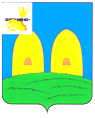 АДМИНИСТРАЦИЯОСТЕРСКО СЕЛЬСКОГО ПОСЕЛЕНИЯРОСЛАВЛЬСКОГО РАЙОНА СМОЛЕНСКОЙ ОБЛАСТИПОСТАНОВЛЕНИЕ                                                                          от 27.07.2020  № 117                                                          Глава муниципального образованияОстерского сельского поселенияРославльского района Смоленской области                                    С.Г.Ананченков   Переченьмуниципальных услуг, предоставление которых организуется в                             многофункциональном центре предоставления муниципальных услуг Администрацией Остерского сельского поселения Рославльского района       Смоленской областиОб утверждении Перечня муниципальных услуг, предоставление которых организуется в многофункциональном центре предоставления муниципальных услуг Администрацией Остерского сельского поселения Рославльского района Смоленской области Об утверждении Перечня муниципальных услуг, предоставление которых организуется в многофункциональном центре предоставления муниципальных услуг Администрацией Остерского сельского поселения Рославльского района Смоленской области       В соответствии со статьей 15.1 Федерального закона от 29.12.2017 №479-ФЗ "Об организации предоставления государственных и муниципальных услуг", Администрация Остерского сельского поселенияРославльского района Смоленской области п о с т а н о в л я е т:        1.Утвердить прилагаемый Перечень муниципальных услуг, предоставление которых организуется в многофункциональном центре предоставления муниципальных услуг Администрацией Остерского сельского поселения Рославльского района Смоленской области.         2. Настоящее постановление подлежит размещению на официальном сайте Администрации Остерского сельского поселения Рославльского района Смоленской области в информационно-телекоммуникационной сети "Интернет".Утвержденпостановлением Администрации        Остерского сельского поселения Рославльского района Смоленской областиот 27.07.2020 № 117 №п/пНаименование  муниципальной услуги1.Предоставление выписки из реестра муниципального имущества2.Предоставление информации об объектах недвижимого имущества, находящихся в  муниципальной собственности и предназначенных для сдачи в аренду3.Выдача выписки из похозяйственной книги4.Назначение, расчет и выплата пенсии за выслугу лет лицам, замещавшим муниципальные должности, должности муниципальной службы (муниципальные должности  муниципальной службы) в органах местного самоуправления муниципального образования Остерского сельского поселения Рославльского района  Смоленской области 5.Выдача специальных разрешений на автомобильные перевозки тяжеловесных грузов и (или) крупногабаритных грузов по маршрутам, проходящим полностью или частично по автомобильным дорогам местного значения Остерского сельского поселения Рославльского района Смоленской области и не проходящим по автомобильным дорогам федерального, регионального или  межмуниципального местного значения муниципального района, участкам таких автомобильных дорог6.Присвоение, изменение и аннулирование адресов на территории Остерского сельского поселения Рославльского района Смоленской области7.Принятие на учет граждан в качестве нуждающихся в жилых помещениях, предоставляемых по договорам социального найма8.Признание граждан малоимущими, в целях принятия их на учет в качестве нуждающихся в жилых помещениях, предоставляемых по договорам социального найма9.Приватизация муниципального жилищного фонда10.Выдача справок, выписок, копий документов, копий правовых актов 11.Предоставление информации о порядке предоставления  жилищно - коммунальных услуг населению12.Признание помещения жилым помещением, жилого помещения непригодным для проживания и многоквартирного дома аварийным и подлежащим сносу или реконструкции на территории Остерского сельского поселения Рославльского района Смоленской области13.Предоставление муниципального имущества  в безвозмездное пользование 14.Признание садового дома жилым домом и жилого дома садовым домом на территории Остерского сельского поселения Рославльского района Смоленской области